
Examples of Domestic Violence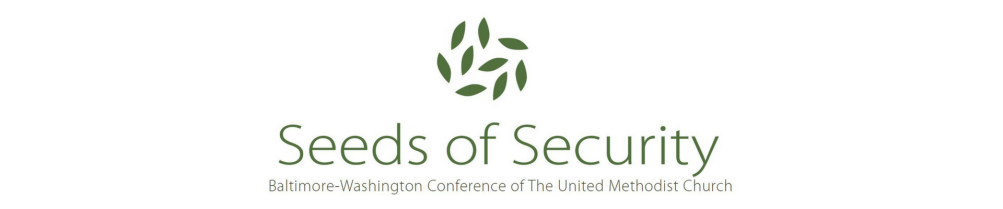 Telling the victim that they can never do anything rightShowing jealousy of the victim’s family and friends and time spent awayAccusing the victim of cheatingDiscouraging the victim from seeing friends or family Embarrassing or shaming the victim with put-downsControlling every penny spent in the householdTaking the victim’s money or refusing to give them money Looking at or acting in ways that scare the personControlling who the victim sees, where they go, or doDictating how the victim dresses, wears their hair, etc.Stalking the victim or monitoring their victim’s every moveTelling the victim that they are a bad parent or threatening to hurt, kill, or take away their childrenThreatening to hurt or kill their friends, loved ones, or petsIntimidating the victim with guns, knives, or other weaponsFor anonymous, confidential help available 24/7, call the National Domestic Violence Hotline at 1-800-799-7233 (SAFE) or for Deaf and hard of hearing at 1-800-787-3224 (TTY).

For more information, go to the National Coalition Against Domestic Violence (NCADV) website or to the Seeds of Security webpage of the Baltimore-Washington Conference at www.bwcumc.org/sos.RESOURCESSusanna Wesley House (Baltimore)
410-837-3787, www.susannawesleyhouse.org
Arundel House of Hope
410-863-4888, www.hoh.org
Marian House                                    
410-467-4121, https://www.marianhouse.org/
Sarah’s House
410-551-7722,  Catholicharities-md.org (multiple locations)
Source: NCADV https://ncadv.org/learn-more
Examples of Domestic ViolenceTelling the victim that they can never do anything rightShowing jealousy of the victim’s family and friends and time spent awayAccusing the victim of cheatingDiscouraging the victim from seeing friends or family Embarrassing or shaming the victim with put-downsControlling every penny spent in the householdTaking the victim’s money or refusing to give them money Looking at or acting in ways that scare the personControlling who the victim sees, where they go, or doDictating how the victim dresses, wears their hair, etc.Stalking the victim or monitoring their victim’s every moveTelling the victim that they are a bad parent or threatening to hurt, kill, or take away their childrenThreatening to hurt or kill their friends, loved ones, or petsIntimidating the victim with guns, knives, or other weaponsFor anonymous, confidential help available 24/7, call the National Domestic Violence Hotline at 1-800-799-7233 (SAFE) or for Deaf and hard of hearing at 1-800-787-3224 (TTY).

For more information, go to the National Coalition Against Domestic Violence (NCADV) website or to the Seeds of Security webpage of the Baltimore-Washington Conference at www.bwcumc.org/ministries/sos.RESOURCESSusanna Wesley House (Baltimore)
410-837-3787, www.susannawesleyhouse.org
Arundel House of Hope
410-863-4888, www.hoh.org
Marian House                                    
410-467-4121, https://www.marianhouse.org/
Sarah’s House
410-551-7722,  Catholicharities-md.org (multiple locations)
Source: NCADV https://ncadv.org/learn-more